         Консультация для родителей . Тема: «Формирование культурно-гигиенических навыков  детей раннего возраста».Цель: познакомить родителей с формированием у детей раннего возраста культурно-гигиенических навыков.  Культурно-гигиенические навыки –это часть культуры поведения. Нормы человеческих отношений диктуют не только требованиями гигиены, но и необходимость опрятности, содержания в чистоте лица, рук, тела, одежды, обуви.С раннего  возраста дети должны усвоить определённые привычки: нельзя класть локти на стол во время еды ,тщательно пережёвывая пищу, есть надо с закрытым ртом. У ребёнка раннего возраста, приученного к личной гигиене, вырабатывается – потребность, привычка к гигиенической  процедуре.В этом  возрасте дети  хотят  быть самостоятельными, но это возможно только тогда, когда  для этого созданы  условия.                                                                                    Как помочь детям дома? 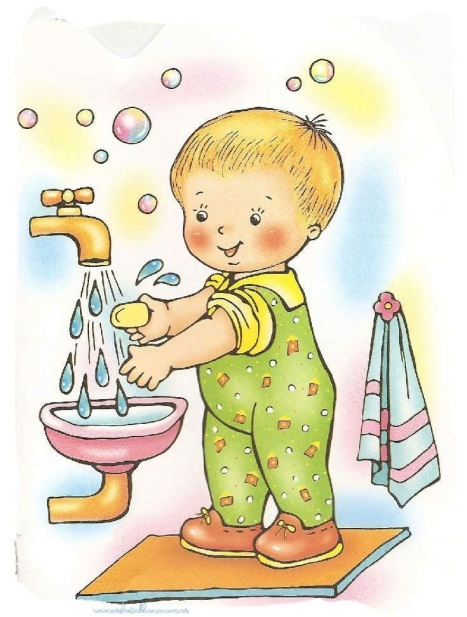 Например, для умывания  поставьте маленький стул .Стоя на котором ребенок  сможет достать кран, открыть его, взять мыло , при помощи взрослых  намылить ладони малыша                                    до образования пены, потереть ими друг о друга. Можно                                        поиграть: "Чьи это лапки? Лапки-царапки? Нет, это ручки! Чьи это ручки? Да, моей внучки (дочки!" и т. п. и смыть под                                  струей воды , побуждая малыша к самостоятельным                                    действиям. затем взять полотенце  (оно должно быть коротким, чтобы ребенок  мог снять его и повесить сам и                                    смог им вытереться). Умывание должно вызывать                                         у ребенка радостные эмоции: вода чуть теплая  и не должна затекать  в рукава.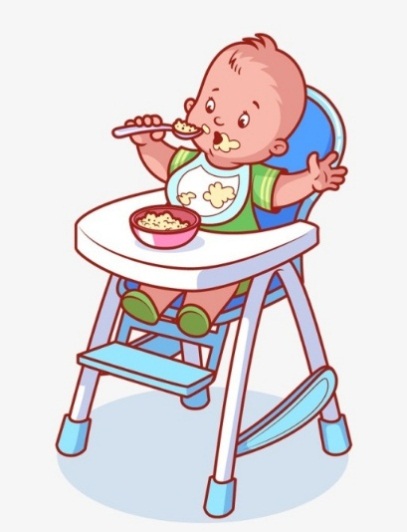 Стол и стулья  для принятия пищи лучше иметь маленькие по росту ребенка, также  найти	доступное	 для малыша место для хранения предметов сервировки стола: салфетки ,детская посуда и др. Простые поручения ребенок может выполнить сам. Постелить  на стол салфетку ,поставить хлебницу, положить ложку. Все эти действия положительно повлияют на его аппетит. И  приучат малыша к труду и самостоятельности. Но  когда вся семья в сборе, ребенок может сидеть и за общим столом.В этом случае покажите ему пример культуры поведения за столом, не делайте замечаний при какой-либо неудаче, неловком действии, незаметно помогите малышу,  чаще хвалите его самостоятельность и аккуратность.Задача взрослых помогать малышу!Следующая проблема - ребенок хочет, но еще не умеет действовать с предметами - одеждой и обувью.Если мы хотим, чтобы ребенок действовал сам и получал удовольствие, надо придерживаться принципа:   раздевание должно "готовить" одевание, то есть одежда и обувь должны быть сняты и положены таким образом, чтобы облегчить ребенку одевание. 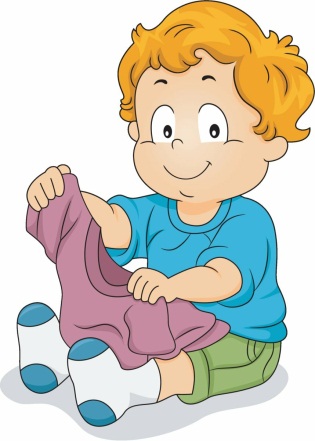 Поставьте ребенку  стульчик, на котором он будет одеваться после сна и раздеваться перед сном, а также на прогулку. Необходимо  вешалку для верхней одежды малыша  расположить  на уровне его роста.Похвалите ребенка за те действия, которые он делает правильно, ведь он старается,  прилагает свои усилия. В том случае, если ему действие уже дается легко, хвалить не надо. Все должно  быть  в меру.Помогайте ребенку так, чтобы не подавлять в нем стремление к самостоятельности. Совместными действиями с ним только чуть-чуть поправляйте движение ребенка. Он должен почувствовать, что это действие  приводит к желаемому результату, получить от этого радость. Обратите внимание, сначала действие совершается ребенком, и лишь после неудавшейся попытки вы приходите ему на помощь. Причем, не делая за него, а способствуя самостоятельной деятельности.Проявите терпение – не торопите ребенка, и, скоро вы увидите, что ваш малыш справляется с одеванием и раздеванием все более самостоятельно.Это самый  благоприятный период, когда ребенок все хочет сделать самостоятельно, когда ему интересны действия с предметами. Не пропустите это время - наверстать упущенное впоследствии будет очень сложно.Культурно-гигиенические навыки - важная составляющая часть культуры поведения.  Родители должны постоянно помнить, что привитые в детстве навыки, в том числе культурно-гигиенические, приносят человеку огромную пользу в течение всей его последующей жизни.Литература: Паунова С. Гигиенические навыки - с малых лет // Дошкольное воспитание. - 1993. Гурина И. В. Первые шаги от 0 до 3 лет. Засыпаем, кушаем, маму с папой слушаем. - 2007